ANEXO VMODELO DE PROJETO DO EIXO III - PROMOÇÃO E FORTALECIMENTO DE NEGÓCIOS DE IGIDENTIFICAÇÃO DA EQUIPE	Membros da equipe do projetoDiscorrer sobre a experiência anterior dos membros da equipe executora identificada no presente projeto – caso já tenham algum histórico de execução – ou em projetos relacionados e/ou experiência na área e/ou conhecimento técnico no tema e/ou outras experiências pertinentes, referenciando o conteúdo dos currículos Lattes enviados na proposta.Deverão ser encaminhadas as cópias dos currículos Lattes atualizados do coordenador, do extensionista e do colaborador externo, além do comprovante de matrícula de cada estudante integrante da equipe executora do projeto. Os estudantes podem ser indicados posteriormente, neste caso sendo necessária a realização de chamada pública de seleção por parte da instituição proponente.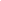 IG:Processo INPI:Data de concessão ou protocolo:Realizar comentários da Matriz SWOT aplicada. Englobar a análise crítica dos: Pontos fortes, fracos, ameaças e oportunidades;Complementar a Matriz Swot, elaborando um plano de ação para o Eixo III aplicando o método da Matriz 5W2H, com o planejamento das atividades.*inserir quantas linhas forem necessárias na planilha. Os tópicos na primeira coluna são para exemplificar.Nome doparticipanteCampusTipo de vínculoFunção na equipeLink do currículo lattes( ) Servidor público federal ( ) Estudante técnico( ) Estudante nível superior ( ) Externo( ) Coordenador( ) Colaborador Externo ( ) Extensionista( ) Voluntário( ) Servidor público federal ( ) Estudante técnico( ) Estudante nível superior( ) Externo( ) Coordenador( ) Colaborador Externo ( ) Extensionista( ) Voluntário( ) Servidor público federal ( ) Estudante técnico( ) Estudante nível superior( ) Externo( ) Coordenador( ) Colaborador Externo ( ) Extensionista( ) Voluntário( ) Servidor público federal ( ) Estudante técnico( ) Estudante nível superior( ) Externo( ) Coordenador( ) Colaborador Externo ( ) Extensionista( ) Voluntário( ) Servidor público federal ( ) Estudante técnico( ) Estudante nível superior( ) Externo( ) Coordenador( ) Colaborador Externo ( ) Extensionista( ) VoluntárioMatriz SWOT - Forças, Fraquezas, Oportunidades e AmeaçasFatores internos1. Pontos FortesFatores internosFatores internos2. Pontos FracosFatores internosFatores externos3. OportunidadesFatores externosFatores externos4. AmeaçasFatores externosMatriz 5W2HMatriz 5W2HMatriz 5W2HMatriz 5W2HMatriz 5W2HMatriz 5W2HMatriz 5W2HWhat?(O quê?)Why?(Por quê?)Where?(Onde?)When?(Quando?)Who?(Quem?)How?(Como?)How much?(Quanto?)Descrição da ação a ser implementadaMotivo para o desenvolvim ento da açãoLocal para desenvolvim ento da açãoPrazo de execuçãoResponsável pela açãoProcedimen to para desenvolvim ento daaçãoEstimativa de recursosAgregar valor àIGSustentabilidadefinanceiraMelhoria do sistema degestãoAumento do número deassociados